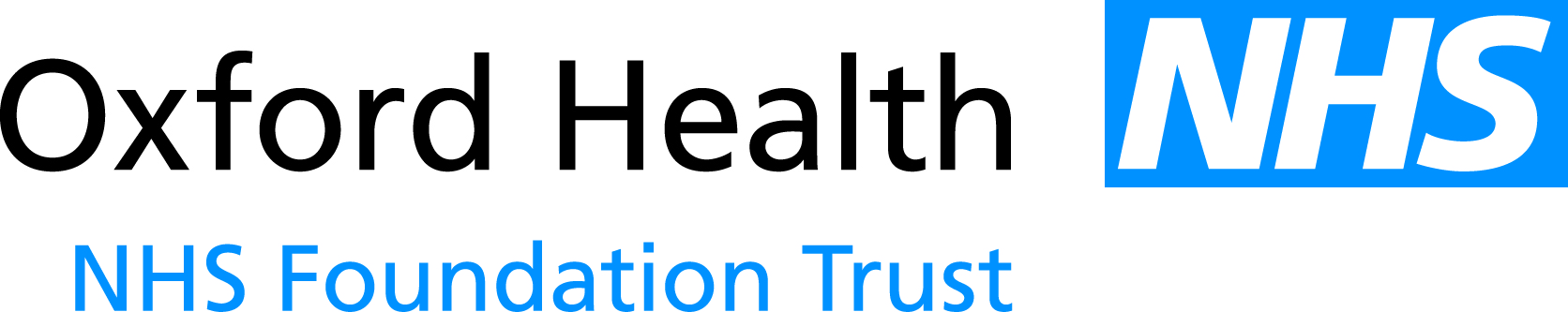 Report to the Meeting of the Oxford Health NHS Foundation Trust Board of Directors28 June 2017Patient Safety Alert; Nasogastric tube misplacement: Continuing risk of death and severe harmFor: Information and ApprovalExecutive SummaryIn July 2016 NHS improvement issued a patient Safety alert, which identified the ongoing safety critical risks associated with nasogastric tubes; ‘Nasogastric tube misplacement: continuing risk of death and severe harm’. A number of previous have been issued (2005, 2011 and 2013) have previously been issued, however patient safety incidents continue to occur. Therefore this Patient Safety Alert is aimed at Trust Board (rather than front line staff) and Trust Boards are required to take a number of actions identified within the alert and require that all actions are completed by April 2017. This paper outlines the work completed to date on behalf of the Trust Board, identified actions and planned completion dates.  Governance Route/Approval ProcessThis is a new report in line with the requirements laid out within the Patient Safety Alert. RecommendationThe Board is asked to [note/approve/comment upon] the report.  Author and Title: Susan Haynes, Deputy Director of Nursing and Clinical  Standards.	Lead Executive Director: Ros Alstead, Deputy Director of Nursing and Clinical Standards.This report relates to or provides assurance and evidence against the following Strategic Objective(s) of the Trust: 1) Driving Quality Improvement2) Delivering Operational ExcellenceIntroductionIn July 2016 NHS improvement issued a patient Safety alert,; ‘Nasogastric tube misplacement: continuing risk of death and severe harm’, which identified the ongoing risks associated with nasogastric tubes. Three previous alerts had been issued, however patient safety incidents continue to occur. This alert was therefore aimed at Trust Boards who are asked to ensure that all safety critical requirements are in place. The alert required that Trust boards take a number of actions which are identified within the associated resources and that all actions are completed by April 2017. The key steps identified within the alert are as follows:To appoint an Executive Director to take responsibility from the delivery of actions in the safety alert, To undertake a gap analysis against the recommended standards, Where required complete an action plan in order to ensure that all safety-critical requirements are metTo share the findings in the form of a public board paper.The Board is asked to note the, findings of the gap analysis, actions taken to date and agree the suggested recommendations. BackgroundThe use of misplaced nasogastric and orogastric tubes was first recognised as a patient safety issue by the National Patient Safety Agency (NPSA) in 2005. Following this a further three alerts were issued by the NPSA and NHS England between 2011 and 2013.Introducing fluids or medication into the respiratory tract or pleura via a misplaced nasogastric or orogastric tube is classed as a ‘Never Event’. These ‘Never Events’ are viewed as ‘wholly preventable’ where guidance or safety recommendations that provide strong systemic protective barrier are available at a national level, and should have been implemented by all healthcare providers.’Between September 2011 and March 2016, a total of 95 incidents were reported to the National Reporting and Learning System (NRLS) and/or the Strategic Executive Information System (StEIS) where fluids or medication were introduced into the respiratory tract or pleura via a misplaced nasogastric or orogastric tube.Checking tube placement before use via pH testing of aspirate and, when necessary, x-ray imaging, is essential in preventing harm. Other error types involve nursing staff and pH tests, unapproved tube placement checking methods, and communication failures resulting in tubes not being checked. The reports cited in the alert included 32 incidents where the patient subsequently died, although given many patients were critically ill before the tube was introduced, so it is not always clear whether the death was directly related to the misplaced tube.Serious Incident Review Investigations (SIRIs) into these incidents suggested problems with organisational processes for implementing previous alerts. This Patient Safety Alert was therefore directed at Trust Boards and the processes that support clinical governance rather than being directed at frontline staff. Progress In response to receipt of the alert the Deputy Director of Nursing was appointed to undertake a gap analysis, agree required actions and write an update for the board.The resource which accompanied the alert provided a range of support in order to assess whether previous nasogastric tube guidance has been implemented and embedded within the organisation. This resource can be accessed via the following link:https://improvement.nhs.uk/uploads/documents/Resource_set_-_Initial_placement_checks_for_NG_tubes_1.pdfA number of implementation issues are identified within the patient safety alert; however the following identify some of the major safety critical steps required: • Problems with systems to ensure staff who were checking tube placement had received competency-based training• Problems with ensuring bedside documentation formats include all safety critical checks• Problems maintaining safe supplies of equipment, particularly radio-opaque tubes and CE-marked pH test strips.The overarching actions required by NHS Improvement, together with current status and actions undertaken are as followsTable 1 – Overarching ActionsFollowing receipt of the CAS alert, a ‘task and finish’ group was set up in order to obtain a baseline of the current situation within the Trust, identify any remedial action and update the Trust policy in light of the guidance. This group has been attended by representatives from all directorates and has now met on three occasions. Further to the first meeting, it was identified that nasogastric tube feeding takes place within the following areas within the Trust:Community HospitalsChildren ServicesEating DisordersIt has been confirmed that The Minor Injuries Unit (MIU), Emergency Medical Unit (EMU) and Out of hours services (OOH) do not use nasogastric tubes. As part of the process to the completion of the gap analysis checks have been by the directorate leads to ensure that both the correct NG tubes and PH paper is in use and that no stocks of unapproved stocks remain on the ward. It has been confirmed that this has been undertaken and that the correct safe equipment is in use. It has also has been confirmed that a number of changes have been made to the Trust policy, which is out for final approval and sign off to the Quality Sub- committee – Effectiveness.Appendix 1 shows details of the safety critical requirements and the current status against these. Appendix 1 shows the current status of the gap analysis undertaken by the group. The outcome of the gap analysis indicates that the Trust is green in all but one area which relates to the training of staff and is on-going. In the interim staff members who have not been trained will not be able to pass a nasogastric tube. This action is identified in the action plan below together with completion dates and identified leads. The Deputy Director of Nursing will liaise with leads throughout February, March and April to ensure that all actions are completed by the end of April. RecommendationThe Trust Board is asked to approve the actions taken to date and current plans to address the two identified actions. APPENDIX 1APPENDIX 2AREAS FOR SELF ASSESSMENTAction RequiredAction takenRAG StatusTo identify a named executive director who will take responsibility for the delivery of the actions in the alert.Ros Alstead identified as lead Executive DirectorUsing the resources supplied with the alert, to undertake a centrally coordinated assessment of whether the Trust has robust systems for supporting staff to deliver safety-critical requirements for initial nasogastric and orogastric tube placement checksThorough gap analysis undertaken (appendix 1)If the assessment identified any concerns, use the resources supplied with this alert to develop and implement an action plan to ensure all safety-critical requirements are met.Action plan completed (appendix 2)To share the outcome of is assessment and agree any related action plan within relevant commissioner assurance meetings.Paper to be shared at the next Quality review meeting with CCG.To share the key findings of this assessment and the main actions that has been taken in the form of a public board paper.Board paper completedRequired StandardGap AnalysisAction RequiredLeadCompletion dateCurrent StatusCompetencies of staffCompetency checks for staff in place. No-one is able to insert a nasogastric tub unless assessed as competent to do so.To be incorporated into local induction programmeWard ManagerEnd July  2017In progress. Staff with not pass a naso-gastic tube until this is completed.Note: The requirements below are the key safety-critical requirements aimed at avoiding the introduction of medication, feed or fluids through a nasogastric tube misplaced in the respiratory tract. They must be considered alongside wider clinical guidance and local expertise that covers all aspects of clinically effective and person-centred care for patients who cannot meet their own nutritional needs.Note: The requirements below are the key safety-critical requirements aimed at avoiding the introduction of medication, feed or fluids through a nasogastric tube misplaced in the respiratory tract. They must be considered alongside wider clinical guidance and local expertise that covers all aspects of clinically effective and person-centred care for patients who cannot meet their own nutritional needs.Note: The requirements below are the key safety-critical requirements aimed at avoiding the introduction of medication, feed or fluids through a nasogastric tube misplaced in the respiratory tract. They must be considered alongside wider clinical guidance and local expertise that covers all aspects of clinically effective and person-centred care for patients who cannot meet their own nutritional needs.Table 1: Ongoing safety-critical requirements for confirming initial orogastric or nasogastric tube
placementTable 1: Ongoing safety-critical requirements for confirming initial orogastric or nasogastric tube
placementTable 1: Ongoing safety-critical requirements for confirming initial orogastric or nasogastric tube
placementOngoing safety-critical requirementRationaleNotes on interface with current and future local and national clinical guidanceDO NOT use the ‘whoosh
test’ 7 or ‘bubble test’8Clinicians’ hearing cannot precisely locate the origin of a sound in the patient’s physiology; the lungs and stomach are in very close proximity. Absence of bubbles could occur even if the internal end was in the lungs, and bubbles could occur from air in the stomach compressed during breathing cycles.No local or national clinical guidance should
amend this requirement.DO NOT test aspirate using
blue litmus paperBlue litmus paper is not sufficiently sensitive to
distinguish between bronchial or gastric
secretions.No local or national clinical guidance should
amend this requirement.Testing by aspiration included within current policy. DO NOT interpret absence
of respiratory distress or the
appearance of aspirate as
an indicator of correct
positioningObserving for respiratory distress is ineffective
in detecting misplaced nasogastric tubes as
nasogastric tubes can enter the respiratory tract
without causing any symptoms.
There is no absolute distinction that can be
made in the appearance of gastric, respiratory
and pleural secretions that can easily be
described and applied to normal variation in
healthy people and to patients with a wide range
of gastric and respiratory conditionsNo local or national clinical guidance should
amend this requirement.Observing for respiratory distress include within revised policy.pH in the ‘safe range’ of 1 to
5.5 can be used as the first
line test to exclude
placement in the respiratory
tractThe normal human stomach has a pH of
approximately 1-3 in an empty stomach and
approximately 4-5 after food has been eaten.
Patients on acid-reducing medication may have
a stomach pH level of 6 or above
The pH in healthy lungs is between 7.38 and
7.42.No local or national clinical guidance should
widen the safe range.
The ‘safe range’ for excluding respiratory
placement may need to be integrated in local
guidance with use of different pH ranges for other purposes (eg tighter pH ranges to distinguish oesophageal from gastric placement).
Any local clinical guidance that narrows the ‘safe range’ of pH used to exclude placement in the respiratory tract should be preceded by robust assessment that the safe systems described in this alert for x-ray interpretation are fully implemented and sustained, and should riskassess the impact of this change of practice.
Future evidence-based national clinical guidance
(eg from NICE, Royal Colleges or other
professional bodies) would be expected to
respond to new research. To narrow the current
‘safe range’ of pH such clinical guidance would be
expected to have followed NICE-accredited
processes of guidance development, including
risk-assessment of the impact of this change of
practice. Local organisations adopting any such
future accredited national clinical guidance should first ensure the safe systems described in this alert for x-ray interpretation are fully implemented and sustained.Under 5 is identified within the current policy. 
Narrative has been added to highlight the fact that you would not be able to get a pH less than 5 with patients who are under PPIsNasogastric tubes are not
flushed, nor are guidewires
pre-lubricated, nor is
anything introduced though
the tube until initial
placement has been
confirmedAny flush could cause aspiration pneumonia if
the tube is misplaced in the lungs.
pH testing for gastric placement relies on
collecting aspirate via the tube; anything
introduced down the tube will contaminate this
aspirate, potentially leading to false positive pH
readings.No local or national clinical guidance should
amend this requirement.Purchasing policies are
revised and old stock
systematically removed to
ensure all pH test strips are
CE marked and intended by
the manufacturer to test
human gastric aspirateSome pH papers are designed specifically for
laboratory testing and so not appropriate for
testing human gastric aspirate.No local or national clinical guidance should
amend this requirement, although the reference to
requirements of pH test strips may be extended to
alternative technology that has met relevant
regulatory requirements and is CE marked and
intended by the manufacturer to test human
gastric aspirate (eg pH meters).Each pH test (including
failure to obtain aspirate)
and test result is
documentedTo allow for an ongoing record of a patient’s
normal range.
To assist in investigation in the event of
respiratory feeding following initial placement.No local or national clinical guidance should
amend this requirement.Recording sheets in placeRadiology (x-ray) can be
used to confirm placement
but should not be used
routinely for all patientsMinimising the number of x-rays reduces
exposure to radiation, loss of feeding time and
increased movement of seriously ill patients in
hospital.
These risks of radiation, loss of feeding time,
and the effect of travel could be even greater for
patients needing longer-term feeding via
nasogastric tube in community settings.
X-ray will be required if aspirate in the ‘safe
range’ cannot be obtained, and for patients
where not only exclusion of respiratory
placement, but confirmation of optimum gastric
placement is necessary. X-ray may be required
in other specific scenarios and patient groups.Local and national clinical guidance can define
scenarios and patient groups where x-ray rather
than pH would be required (eg patients where it is essential to exclude oesophageal placement)).
Any local or national clinical guidance that
extends the patient groups or scenarios where xray should be used instead of pH should be
preceded by robust assessment that the safe
systems described in this alert for x-ray
interpretation are fully implemented and
sustained, and should risk-assess the impact of
this change of practice.Embedded within revised policyPurchasing policies are
revised and old stock
systematically removed to
ensure all nasogastric tubes
used for the purpose of
feeding are radio-opaque
throughout their length and
have externally visible
length markingsTubes that are clearly visible on x-ray through
radio-opaque materials throughout their length
(rather than solely at the tip) are critical to being
able to carry out the ‘four criteria’ for x-ray
interpretation.
Externally visible length-markings enable
accurate measurement for insertion and
identification of any subsequent tube
displacement.
Purchasing policies and stock control are
required to ensure no unintended reversion to
unsafe supplies.No local or national clinical guidance should
amend this requirement.X-ray request forms clearly
state that the purpose of the
x-ray is to establish the
position of the nasogastric
tube for the purpose of
feeding or the
administration of medicaTo ensure the radiographer provides an x-ray
that allows for the interpretation of the four
criteria for gastric placement described below.
To ensure the radiologist’s report gives a
definitive view on the position of the nasogastric
tube for this purpose.No local or national clinical guidance should
amend this requirement Staff have access to a validated report within the PACS system (the IT system which sits behind Radiography). There will be a validated report within the PACS system for sign off by medical staff. It is suggested that this could be audited in order to provide assurance. Any unused tubes identified
in the lung are removed
immediately, whether in the
x-ray department or clinical
area10To reduce the risk of the tube being used in
error.No local or national clinical guidance should
amend this requirement.In policypH in the ‘safe range’ or xray
are the only acceptable
methods of confirming initial
placement of a nasogastric
tubeTo date there is no evidence that alternative
devices or techniques equal or exceed the
accuracy of pH or x-ray for confirming initial
placement of a nasogastric tube.No local or national clinical guidance should
amend this requirement. NHS Improvement would
issue specific advice if a new method or new
technology had robust evidence of equalling or
exceeding the accuracy of pH and x-ray.In policyStaff training, competency
frameworks and supervision
are reviewed to ensure that
all healthcare professionals
involved with nasogastric
tube position checks have
been assessed as
competent. Competency
training should include
theoretical and practical
learning.A National Patient Safety Agency audit of 166
junior doctors identified that only 31% had
received training or formal guidance on the use
of x-ray for checking nasogastric tube
placements.
The Review of incidents in this resource set
suggests that x-ray checks or pH testing appear
to have been carried out by staff who had not
received competency-based training, and
therefore did not follow the safety-critical
requirements.
Elearning is available for some aspects of
confirming nasogastric tube placement, but
uptake of this via NHS elearning platforms is
very low.11
This requirement can be linked to the structured
documentation required above by including in
that a requirement to note that competency has
been assesseNo local or national clinical guidance should allow
staff who have not been assessed as competent
to confirm nasogastric tube placement.In policy and competency checklist. Staff training is annual as a minimum.
HCAs are trained in CCN teams to manage and check nasogastric tubes.Nasogastric tubes should
only be placed when senior
support for placement and
placement confirmation is
readily availableEarlier NPSA advice referred to avoiding
placement ‘out-of-hours’. The rationale for this
was the greater risk of error by junior and less
experienced staff confirming nasogastric tube
placement in evenings and at night. The
rationale of not placing tubes except where
there is relevant senior and experienced support
(nursing, medical and radiology) remains, but it
is recognised availability of senior staff will vary
between organisations and services and so
cannot be defined as simply as within or outside
‘normal hoursNo local or national clinical guidance should allow
nasogastric tubes to be placed at times when staff
cannot access relevant senior support for
placement confirmationUnless there are essential drugs required then nasogastric tubes should not be inserted out of normal working hours. 
Parents are advised to contact the OUH if they are unsure. Health staff would only do this between 8-8 when there would be senior staff around and to go to the local general hospital out of hours. Clinical policies, protocols and patient documentation (whether paper or electronic
patient records) are designed to help staff
comply with these safety
critical requirementStructured documentation reinforces training
and protocols and helps staff carrying out
nasogastric tube placement checks to
remember and follow the appropriate steps.
Structured documentation helps the rest of the
clinical team identify key safety information.No local or national clinical guidance should
amend this requirement.Forms are uploadedClinical policies, protocols
and patient documentation
(whether paper or electronic
patient records) are
designed to help staff
comply with these safety
critical requirementsStructured documentation reinforces training
and protocols and helps staff carrying out
nasogastric tube placement checks to
remember and follow the appropriate steps.
Structured documentation helps the rest of the
clinical team identify key safety information.No local or national clinical guidance should
amend this requirement.Revised policyAn ongoing audit
programme is put in place
to monitor compliance and
act on any identified gapReliable implementation of safety-critical
requirements can only be achieved if
compliance is routinely monitorNo local or national clinical guidance should
amend this requirement.Audit to be completed in 6 months (by nominated lead in each service) - end July/August 20167 Injecting air into a nasogastric tube and listening with a stethoscope for the location of the sounds of air exiting the tube, under the mistaken assumption this could accurately distinguish the location of the internal end of the tube
8 A mistaken assumption that the external end of the tube would produce bubbles if the internal end was in the lungs
9 See Links to Clinical Guidance section but in brief: Does the tube path follow the oesophagus/avoid the contours of the bronchi? Does the tube clearly bisect
the carina or the bronchi? Does it cross the diaphragm in the midline? Is the tip clearly visible below the left hemi-diaphragm?
10 While an unused nasogastric tube identified as in the respiratory tract should be immediately removed to eliminate the risk of it being used in error, a tube
through which feeding into the respiratory tract has already occurred may need to be used to attempt to suction out the feed/fluid; senior advice should be
sought before removing it.
11 One elearning resource for interpretation of x-rays available through a standard NHS platform had only 1352 individuals complete the training between late
2011 and early 2016. Note completion of elearning would not in itself insure competency; the theoretical learning would need to be supplemented by
practical learning and competency assessment.7 Injecting air into a nasogastric tube and listening with a stethoscope for the location of the sounds of air exiting the tube, under the mistaken assumption this could accurately distinguish the location of the internal end of the tube
8 A mistaken assumption that the external end of the tube would produce bubbles if the internal end was in the lungs
9 See Links to Clinical Guidance section but in brief: Does the tube path follow the oesophagus/avoid the contours of the bronchi? Does the tube clearly bisect
the carina or the bronchi? Does it cross the diaphragm in the midline? Is the tip clearly visible below the left hemi-diaphragm?
10 While an unused nasogastric tube identified as in the respiratory tract should be immediately removed to eliminate the risk of it being used in error, a tube
through which feeding into the respiratory tract has already occurred may need to be used to attempt to suction out the feed/fluid; senior advice should be
sought before removing it.
11 One elearning resource for interpretation of x-rays available through a standard NHS platform had only 1352 individuals complete the training between late
2011 and early 2016. Note completion of elearning would not in itself insure competency; the theoretical learning would need to be supplemented by
practical learning and competency assessment.7 Injecting air into a nasogastric tube and listening with a stethoscope for the location of the sounds of air exiting the tube, under the mistaken assumption this could accurately distinguish the location of the internal end of the tube
8 A mistaken assumption that the external end of the tube would produce bubbles if the internal end was in the lungs
9 See Links to Clinical Guidance section but in brief: Does the tube path follow the oesophagus/avoid the contours of the bronchi? Does the tube clearly bisect
the carina or the bronchi? Does it cross the diaphragm in the midline? Is the tip clearly visible below the left hemi-diaphragm?
10 While an unused nasogastric tube identified as in the respiratory tract should be immediately removed to eliminate the risk of it being used in error, a tube
through which feeding into the respiratory tract has already occurred may need to be used to attempt to suction out the feed/fluid; senior advice should be
sought before removing it.
11 One elearning resource for interpretation of x-rays available through a standard NHS platform had only 1352 individuals complete the training between late
2011 and early 2016. Note completion of elearning would not in itself insure competency; the theoretical learning would need to be supplemented by
practical learning and competency assessment.Main subject HeadingRequirements/StandardsGap analysisRAG RatingPolicyAre you confident local policies and protocols accurately reflect all the safety-critical requirements summarised in this resourceAre you confident policies and protocols are clear and accessible to frontline staff?National safety guidance
This needs to be referred to in any incident investigationIn comparing what happened with ‘what should have happened’, investigation summaries almost never refer to NPSA alerts or actions required within them, and appear to rely on local policy or the investigators’ understanding of good practice.
Some investigations showed an apparent lack of understanding by investigators of how nasogastric tube placement should be checked on x-ray, and one investigation report suggests the investigator thought it was acceptable to flush tubes before confirming placement if aspirate was difficult to obtain Are you confident that investigators refer to formal sources of guidance, such as Patient Safety Alerts or NICE guidance to set the standard on ‘what should have happened’ as part of any investigation?Safe equipment
Nasogastric tubes used for feeding are radio-opaque throughout their length and have externally visible length markings. pH paper is CE marked for use on human aspirateIn most trusts safe equipment appears to have been introduced at the time of the NPSA 2011 alert (if it was not already in use). But there were isolated cases when a later decision to change suppliers for cost effectiveness meant that non-compliant nasogastric tubes were re-introduced, and this was not recognised until after a Never Event had occurred.
Other incident investigations found a range of pH paper, not all CE marked, was in use in different clinical departments in an organisation.Are you confident that procurement decisions always include clinical advice on patient safety considerations?Safe equipment
Nasogastric tubes used for feeding are radio-opaque throughout their length and have externally visible length markings. pH paper is CE marked for use on human aspirateIn most trusts safe equipment appears to have been introduced at the time of the NPSA 2011 alert (if it was not already in use). But there were isolated cases when a later decision to change suppliers for cost effectiveness meant that non-compliant nasogastric tubes were re-introduced, and this was not recognised until after a Never Event had occurred.
Other incident investigations found a range of pH paper, not all CE marked, was in use in different clinical departments in an organisation.Are you confident clinical supply systems would ‘block’ any accidental ordering of noncompliant alternatives?Safe equipment
Nasogastric tubes used for feeding are radio-opaque throughout their length and have externally visible length markings. pH paper is CE marked for use on human aspirateIn most trusts safe equipment appears to have been introduced at the time of the NPSA 2011 alert (if it was not already in use). But there were isolated cases when a later decision to change suppliers for cost effectiveness meant that non-compliant nasogastric tubes were re-introduced, and this was not recognised until after a Never Event had occurred.
Other incident investigations found a range of pH paper, not all CE marked, was in use in different clinical departments in an organisation.Are you confident nasogastric tubes or pH paper not meeting these safety-critical requirements have been removed from all areas?Competency-based training
Training needs to reflect all the safety-critical requirements summarised in this resource set.Not all trusts appear to have created on-going training programmes, or levels of training completion had not been routinely monitored and had lapsed. Some incident investigations suggested that trusts had seen training as unnecessary for experienced or senior nursing staff, but the risks of them continuing to use incorrect techniques that predated the NPSA and NHS England alerts may be greater.
In some trusts there seemed to be an assumption that consultants did not require training in x-ray interpretation, but investigations have demonstrated that errors are made by consultants and not just junior staff.
Some trusts appeared to assume that newly registered nursing staff or junior doctors must already have had these competencies assessed in their training; this is not necessarily so.
Some training programmes appeared theoretical rather than assessing competency. 
Organisations had not recognised that having an up-to-date register of staff who have the appropriate competencies is key to ensuring nursing staff avoid asking doctors not ‘on  the list’ to confirm nasogastric tube placement.
Investigation reports describe medical staff using the unsafe and outmoded ‘whoosh test’ or giving incorrect advice to nursing staff in relation to obtaining and testing the pH of aspirate; if training for medical staff is limited to x-ray interpretation this risk would not be eliminated.
Are you confident the content of your local training programme accurately reflects all the safety critical requirements summarised in this resource?
Are you confident that all clinical staff (regardless of profession or level of seniority) who confirm nasogastric tube placement by pH or x-ray have been assessed as competent  through theoretical and practical learning? Are you confident there is a process to monitor and review competency?
Can frontline staff easily identify staff who have (and who have not) been assessed as competent in the interpretation of x-rays for confirming
nasogastric tube placement? 
Are you confident that locum, agency and newly recruited staff would know not to undertake
nasogastric placement checksAre you confident the content of your local training programme accurately reflects all the safety critical requirements summarised in this resource?Competency-based training
Training needs to reflect all the safety-critical requirements summarised in this resource set.Not all trusts appear to have created on-going training programmes, or levels of training completion had not been routinely monitored and had lapsed. Some incident investigations suggested that trusts had seen training as unnecessary for experienced or senior nursing staff, but the risks of them continuing to use incorrect techniques that predated the NPSA and NHS England alerts may be greater.
In some trusts there seemed to be an assumption that consultants did not require training in x-ray interpretation, but investigations have demonstrated that errors are made by consultants and not just junior staff.
Some trusts appeared to assume that newly registered nursing staff or junior doctors must already have had these competencies assessed in their training; this is not necessarily so.
Some training programmes appeared theoretical rather than assessing competency. 
Organisations had not recognised that having an up-to-date register of staff who have the appropriate competencies is key to ensuring nursing staff avoid asking doctors not ‘on  the list’ to confirm nasogastric tube placement.
Investigation reports describe medical staff using the unsafe and outmoded ‘whoosh test’ or giving incorrect advice to nursing staff in relation to obtaining and testing the pH of aspirate; if training for medical staff is limited to x-ray interpretation this risk would not be eliminated.
Are you confident the content of your local training programme accurately reflects all the safety critical requirements summarised in this resource?
Are you confident that all clinical staff (regardless of profession or level of seniority) who confirm nasogastric tube placement by pH or x-ray have been assessed as competent  through theoretical and practical learning? Are you confident there is a process to monitor and review competency?
Can frontline staff easily identify staff who have (and who have not) been assessed as competent in the interpretation of x-rays for confirming
nasogastric tube placement? 
Are you confident that locum, agency and newly recruited staff would know not to undertake
nasogastric placement checksAre you confident that all clinical staff (regardless of profession or level of seniority) who confirm nasogastric tube placement by pH or x-ray have been assessed as competent through theoretical and practical learning?Competency-based training
Training needs to reflect all the safety-critical requirements summarised in this resource set.Not all trusts appear to have created on-going training programmes, or levels of training completion had not been routinely monitored and had lapsed. Some incident investigations suggested that trusts had seen training as unnecessary for experienced or senior nursing staff, but the risks of them continuing to use incorrect techniques that predated the NPSA and NHS England alerts may be greater.
In some trusts there seemed to be an assumption that consultants did not require training in x-ray interpretation, but investigations have demonstrated that errors are made by consultants and not just junior staff.
Some trusts appeared to assume that newly registered nursing staff or junior doctors must already have had these competencies assessed in their training; this is not necessarily so.
Some training programmes appeared theoretical rather than assessing competency. 
Organisations had not recognised that having an up-to-date register of staff who have the appropriate competencies is key to ensuring nursing staff avoid asking doctors not ‘on  the list’ to confirm nasogastric tube placement.
Investigation reports describe medical staff using the unsafe and outmoded ‘whoosh test’ or giving incorrect advice to nursing staff in relation to obtaining and testing the pH of aspirate; if training for medical staff is limited to x-ray interpretation this risk would not be eliminated.
Are you confident the content of your local training programme accurately reflects all the safety critical requirements summarised in this resource?
Are you confident that all clinical staff (regardless of profession or level of seniority) who confirm nasogastric tube placement by pH or x-ray have been assessed as competent  through theoretical and practical learning? Are you confident there is a process to monitor and review competency?
Can frontline staff easily identify staff who have (and who have not) been assessed as competent in the interpretation of x-rays for confirming
nasogastric tube placement? 
Are you confident that locum, agency and newly recruited staff would know not to undertake
nasogastric placement checksAre you confident there is a process to monitor and review competency?Competency-based training
Training needs to reflect all the safety-critical requirements summarised in this resource set.Not all trusts appear to have created on-going training programmes, or levels of training completion had not been routinely monitored and had lapsed. Some incident investigations suggested that trusts had seen training as unnecessary for experienced or senior nursing staff, but the risks of them continuing to use incorrect techniques that predated the NPSA and NHS England alerts may be greater.
In some trusts there seemed to be an assumption that consultants did not require training in x-ray interpretation, but investigations have demonstrated that errors are made by consultants and not just junior staff.
Some trusts appeared to assume that newly registered nursing staff or junior doctors must already have had these competencies assessed in their training; this is not necessarily so.
Some training programmes appeared theoretical rather than assessing competency. 
Organisations had not recognised that having an up-to-date register of staff who have the appropriate competencies is key to ensuring nursing staff avoid asking doctors not ‘on  the list’ to confirm nasogastric tube placement.
Investigation reports describe medical staff using the unsafe and outmoded ‘whoosh test’ or giving incorrect advice to nursing staff in relation to obtaining and testing the pH of aspirate; if training for medical staff is limited to x-ray interpretation this risk would not be eliminated.
Are you confident the content of your local training programme accurately reflects all the safety critical requirements summarised in this resource?
Are you confident that all clinical staff (regardless of profession or level of seniority) who confirm nasogastric tube placement by pH or x-ray have been assessed as competent  through theoretical and practical learning? Are you confident there is a process to monitor and review competency?
Can frontline staff easily identify staff who have (and who have not) been assessed as competent in the interpretation of x-rays for confirming
nasogastric tube placement? 
Are you confident that locum, agency and newly recruited staff would know not to undertake
nasogastric placement checksCan frontline staff easily identify staff who have (and who have not) been assessed as competent in the interpretation of x-rays for confirming nasogastric tube placement?Only radiologist from acute hospitalCompetency-based training
Training needs to reflect all the safety-critical requirements summarised in this resource set.Not all trusts appear to have created on-going training programmes, or levels of training completion had not been routinely monitored and had lapsed. Some incident investigations suggested that trusts had seen training as unnecessary for experienced or senior nursing staff, but the risks of them continuing to use incorrect techniques that predated the NPSA and NHS England alerts may be greater.
In some trusts there seemed to be an assumption that consultants did not require training in x-ray interpretation, but investigations have demonstrated that errors are made by consultants and not just junior staff.
Some trusts appeared to assume that newly registered nursing staff or junior doctors must already have had these competencies assessed in their training; this is not necessarily so.
Some training programmes appeared theoretical rather than assessing competency. 
Organisations had not recognised that having an up-to-date register of staff who have the appropriate competencies is key to ensuring nursing staff avoid asking doctors not ‘on  the list’ to confirm nasogastric tube placement.
Investigation reports describe medical staff using the unsafe and outmoded ‘whoosh test’ or giving incorrect advice to nursing staff in relation to obtaining and testing the pH of aspirate; if training for medical staff is limited to x-ray interpretation this risk would not be eliminated.
Are you confident the content of your local training programme accurately reflects all the safety critical requirements summarised in this resource?
Are you confident that all clinical staff (regardless of profession or level of seniority) who confirm nasogastric tube placement by pH or x-ray have been assessed as competent  through theoretical and practical learning? Are you confident there is a process to monitor and review competency?
Can frontline staff easily identify staff who have (and who have not) been assessed as competent in the interpretation of x-rays for confirming
nasogastric tube placement? 
Are you confident that locum, agency and newly recruited staff would know not to undertake
nasogastric placement checksAre you confident that locum, Agency and newly recruited staff would know not to undertake 
nasogastric placement checks?Now included in local induction.Clinical documentation formats and checklists.
These need to reflect all the safety-critical requirements summarised in this resource From the investigations it was not clear if all trusts provided structured documentation or checklists to record nasogastric tube insertion and subsequent checking requirements.
Investigations and learning were hampered by the lack of routine documentation on what checks were actually carried out.
Of the incidents that involved x-ray misinterpretation or interpreting the wrong x-ray, none appeared to have followed a structured process for decision-making or documented each step of these checks. This included examples of nurses accepting a brief written or verbal ‘safe to feed’ confirmation before starting feeding Are you confident that bedside documentation helps staff to take and record all necessary checks? Are checklists, charts or pre-printed labels provided?
Do staff find these helpful?Clinical documentation formats and checklists.
These need to reflect all the safety-critical requirements summarised in this resource From the investigations it was not clear if all trusts provided structured documentation or checklists to record nasogastric tube insertion and subsequent checking requirements.
Investigations and learning were hampered by the lack of routine documentation on what checks were actually carried out.
Of the incidents that involved x-ray misinterpretation or interpreting the wrong x-ray, none appeared to have followed a structured process for decision-making or documented each step of these checks. This included examples of nurses accepting a brief written or verbal ‘safe to feed’ confirmation before starting feeding Are you confident that
nasogastric tube placement checks are documented in a
structured way?Clinical documentation formats and checklists.
These need to reflect all the safety-critical requirements summarised in this resource From the investigations it was not clear if all trusts provided structured documentation or checklists to record nasogastric tube insertion and subsequent checking requirements.
Investigations and learning were hampered by the lack of routine documentation on what checks were actually carried out.
Of the incidents that involved x-ray misinterpretation or interpreting the wrong x-ray, none appeared to have followed a structured process for decision-making or documented each step of these checks. This included examples of nurses accepting a brief written or verbal ‘safe to feed’ confirmation before starting feeding Are you confident that brief written or verbal ‘safe to feed’ instructions are not occurring? Reports available in PACS – no oral instructions now accepted.Ongoing audit of complianceSome investigations suggested that some policies written after the 2011 alert had had little impact on clinical areas, with past custom and practice continuing, or new documentation never brought into routine use.
Some investigations suggested that initially good compliance had lapsed over time, but these lapses were only noticed after a Never Event occurred.Are you confident the current focus on compliance with safety critical requirements will become ‘business as usual’?Ongoing audit of complianceSome investigations suggested that some policies written after the 2011 alert had had little impact on clinical areas, with past custom and practice continuing, or new documentation never brought into routine use.
Some investigations suggested that initially good compliance had lapsed over time, but these lapses were only noticed after a Never Event occurred.Are you confident clinical audit
and quality improvement teams
have built this into their plans?Implementation of Patient Safety AlertsFollowing the review of nasogastric tube investigations, omissions in the implementation of safety critical guidance from previous nasogastric tube alerts has become apparent. If there were gaps in organisational systems for ensuring alerts were acted on, these could potentially apply to other alerts.Are you confident that all Patient Safety Alerts have been implemented within your organisation?Implementation of Patient Safety AlertsFollowing the review of nasogastric tube investigations, omissions in the implementation of safety critical guidance from previous nasogastric tube alerts has become apparent. If there were gaps in organisational systems for ensuring alerts were acted on, these could potentially apply to other alerts.What mechanisms are in place to ensure that alerts are only signed off by your organisation once the ‘actions required’ have
been completed?Implementation of Patient Safety AlertsFollowing the review of nasogastric tube investigations, omissions in the implementation of safety critical guidance from previous nasogastric tube alerts has become apparent. If there were gaps in organisational systems for ensuring alerts were acted on, these could potentially apply to other alerts.What mechanisms are in place to provide assurance that ‘actions required’ are taken and monitored on a regular basis?